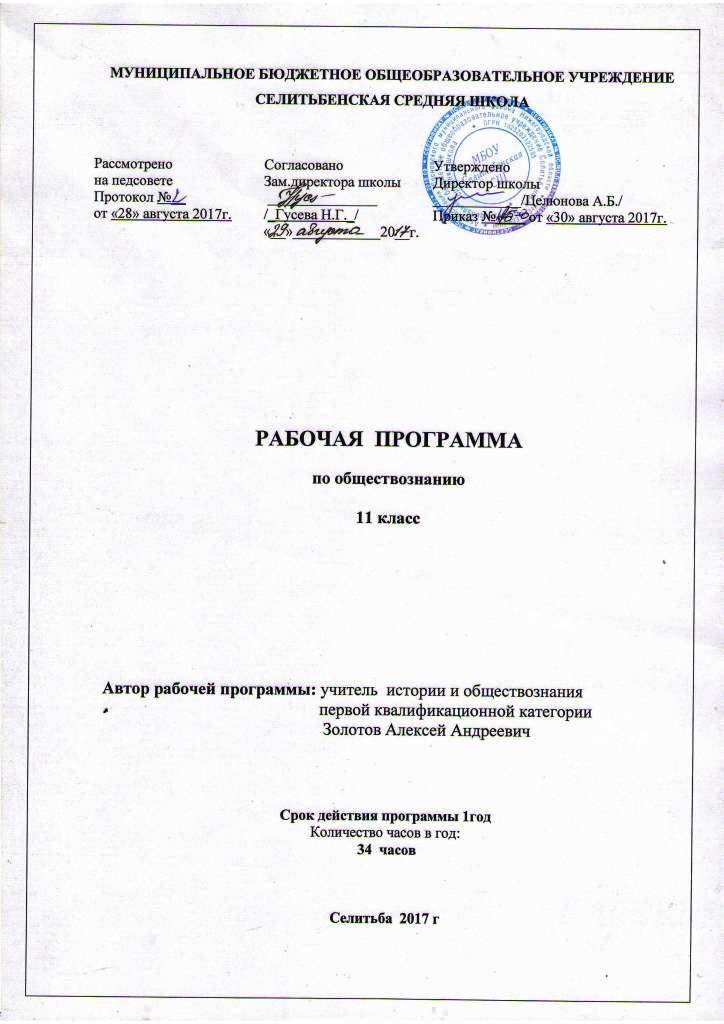 Пояснительная запискаДанная рабочая программа составлена на основе Федерального компонента государственного стандарта среднего общего образования и Программы:Программа курса Обществознание. 11 класс. Кравченко А.И. – М.: « Русское слово», 2011 г.Программа реализуется через учебно-методический комплекс:Обществознание. 11 класс. Кравченко А.И. – М.: « Русское слово», 2011 г. Рекомендованный Министерством образования РФ и входящий в федеральный перечень учебников на 2017-2018 учебный год. Рабочая программа конкретизирует содержание предметных тем образовательного стандарта, дает распределение учебных часов по разделам и темам курса. Она рассчитана на 68 учебных часов из расчета 2 учебных часа в неделю.Рабочая программа предусматривает следующие формы промежуточной и итоговой аттестации: контрольные работы, тестирование, обобщающие уроки, проектная деятельность.Реализация рабочей программы способствует:– развитию личности в период ранней юности, ее духовно-нравственной, политической и правовой культуры, экономического образа мышления, социального поведения, основанного на уважении закона и правопорядка, способности к самоопределению и самореализации; интереса к изучению социальных и гуманитарных дисциплин;– воспитанию общероссийской идентичности, гражданской ответственности, правового самосознания, толерантности, уважения к социальным нормам, приверженности к гуманистическим и демократическим ценностям, закрепленным в Конституции РФ;– освоению системы знаний об экономической и иных видах деятельности людей, об обществе, его сферах, правовом регулировании общественных отношений, необходимых для взаимодействия с социальной средой и выполнения социальных ролей человека и гражданина, для последующего изучения социально-экономических и гуманитарных дисциплин в учреждениях системы среднего и высшего профессионального образования и самообразования;– овладению умениями получать и критически осмысливать социальную информацию, анализировать, систематизировать полученные данные; осваивать способы познавательной, коммуникативной, практической деятельности, необходимой для участия в жизни гражданского общества и государства;– формированию опыта применения полученных знаний и умений для решения типичных задач в области социальных отношений; гражданской и общественной деятельности; межличностных отношений; отношений между людьми разных национальностей и вероисповеданий; в семейно-бытовой сфере, для соотнесения своих действий и действий других людей с нормами поведения, установленными законом; содействия правовыми способами и средствами защите правопорядка в обществе.Требования к уровню подготовкиВ результате изучения обществознания ученик должензнать/понимать:– биосоциальную сущность человека, основные этапы и факторы социализации личности, место и роль человека в системе общественных отношений;– тенденции развития общества в целом как сложной динамической системы, а также важнейших социальных институтов;– необходимость регулирования общественных отношений, сущность социальных норм, механизмы правового регулирования;– особенности социально-гуманитарного познания;уметь:– характеризовать основные социальные объекты, выделяя их существенные признаки, закономерности развития;– анализировать информацию о социальных объектах, выделяя их общие черты и различия, устанавливать соответствия между существенными чертами и признаками изученных социальных явлений и обществоведческими терминами и понятиями;– объяснять причинно-следственные и функциональные связи изученных социальных объектов (включая взаимодействие человека и общества, важнейших социальных институтов общества и природной среды, общества и культуры, взаимосвязи подсистем и элементов общества);– раскрывать на примерах изученные теоретические положения и понятия социально-экономических и гуманитарных наук;– осуществлять поиск социальной информации, представленной в различных знаковых системах;– извлекать из неадаптированных оригинальных текстов знания по заданным темам; систематизировать, анализировать и обобщать неупорядоченную социальную информацию; различать в ней факты и мнения, аргументы и выводы;– оценивать действия субъектов социальной жизни, включая личности, группы, организации с точки зрения социальных норм, экономической рациональности;– формулировать на основе приобретенных обществоведческих знаний собственные суждения и аргументы по определенным проблемам;– подготовить устное выступление, творческую работу по социальной проблематике;– применять социально-экономические и гуманитарные знания в процессе решения познавательных задач по актуальным социальным проблемам;использовать приобретенные знания и умения в практической деятельности и повседневной жизни:– для успешного выполнения типичных социальных ролей, сознательного взаимодействия с различными социальными институтами;– совершенствования собственной познавательной деятельности;– критического восприятия информации, получаемой в межличностном общении и в массовой коммуникации, осуществления самостоятельного поиска, анализа и использования собранной социальной информации;– решения практических жизненных проблем, возникающих в социальной деятельности;– ориентировки в актуальных общественных событиях и процессах; определения личной и гражданской позиции;– предвидения возможных последствий определенных социальных действий;– оценки происходящих событий и поведения людей с точки зрения морали и права;– реализации и защиты прав человека и гражданина, осознанного выполнения гражданских обязанностей;– осуществления конструктивного взаимодействия людей с разными убеждениями, культурными ценностями, социальным положением.Основное содержание РАЗДЕЛ 1                     Экономика (19 часов)Тема 1. Что такое экономика (1 час)Экономика и экономическая наука.Основные понятия: экономика, макроэкономика, микроэкономика, экономические законы.Тема 2. Факторы производства (1 час)Факторы производства и факторные доходы.Основные понятия: ресурсы, факторы производства, труд, земля, капитал, управление (менеджмент), информация, факторные доходы, рантье, производство, отрасль, предприятие, маркетинг.Тема 3. Современный рынок (3 часа)Спрос и предложение. Рыночные структуры. Рынки сырья и материалов, товаров и услуг, капиталов, труда, их специфика. Рыночные отношения в современной экономике.Совершенная и несовершенная конкуренция. Политика защиты конкуренции и антимонопольное законодательство. Естественные монополии, их роль и значение в экономике России. Экономические и бухгалтерские издержки и прибыль. Постоянные и переменные издержки. Основные источники финансирования бизнеса. Фондовый рынок, его инструменты. Акции, облигации и другие ценные бумаги. Финансовый рынок. Особенности развития фондового рынка в России.Основные понятия: рыночная экономика, товар, услуги, потребитель, деньги, спрос, предложение, цена, себестоимость, рынок, рыночная инфраструктура, конкуренция, совершенная конкуренция, олигополия, монополия, ипотечный кредит, ценные бумаги, фондовый рынок, акция, облигация.Тема 4. Измерители экономического развития (3 часа)  Экономическая деятельность и ее измерители. Понятие ВВП. Экономический рост и развитие. Экономические циклы. Общественные блага. Банковская система. Роль ЦБ в банковской системе России. Финансовые институты. Виды, причины и последствия инфляции.Основные понятия: добавленная стоимость, валовый внутренний продукт, экономический рост, экономическое развитие, экономические циклы, рецессия, депрессия, общественные блага, социальное государство, социальные программы, инфляция, дефляция, эмиссия, банк.Тема 5. Государство и экономика (3 часа)Роль государства в экономике. Внешние эффекты. Налоговая система в РФ. Виды налогов. Функции налогов. Налоги, уплачиваемые предприятиями. Основы денежной и бюджетной политики государства. Кредитно-финансовая политика. Государственный бюджет. Государственный долг.Основные понятия: внешние эффекты экономической деятельности, налог, акциз, государственный бюджет, государственный долг, внутренний долг, внешний долг.Тема 6. Труд (2 часа)Рынок труда. Безработица и государственная политика в области занятости в России.Основные понятия: рынок труда, занятость, безработица, биржа труда, служба занятости населения.Тема 7. Особенности современной экономики России (1 час)Особенности современной экономики России. Экономическая политика Российской Федерации.Основные понятия: переходная экономика, золотовалютные резервы, Стабилизационный фонд.Тема 8. Мировая экономика и международная торговля (1 час)Мировая экономика. Государственная политика в области международной торговли. Глобальные экономические проблемы.Основные понятия: мировая экономика, вывоз капитала, мировое хозяйство, международная торговля, экспорт, импорт, протекционизм.Повторение и обобщение (2 часа)РАЗДЕЛ 2           Политика (18 часов)Тема 9. Власть и государство (8 часов)Понятие власти. Типология властных отношений. Политическая власть. Государство как главный институт политической власти. Функции государства. Политика как общественное явление. Политическая система, ее структура и сущность. Политическая деятельность. Политические цели и средства их достижения. Опасность политического экстремизма. Политический режим. Типология политических режимов. Демократия, ее основные ценности и признаки. Гражданское общество и государство. Проблемы формирования правового государства и гражданского общества в Российской Федерации.Основные понятия: политический институт, Конституция, политическая система общества, власть, политическая власть, государственная власть, гражданское общество, правовое государство, государство, унитарное государство, федерация, конфедерация, политический режим, форма правления, абсолютизм, тирания, диктатура, тоталитаризм, демократия, прямая демократия, представительная демократия.Тема 10. Современный политический процесс (8 часов)Политическая элита, особенности ее формирования в современной России. Политическая идеология. Основные идейно-политические течения современности. Гражданские инициативы. Многопартийность. Политические партии и движения, их классификация. Роль партий и движений в современной России. Законодательное регулирование деятельности партий в Российской Федерации. Отличительные черты выборов в демократическом обществе. Роль средств массовой информации в политической жизни общества. Влияние СМИ на позиции избирателя во время предвыборных кампаний. Характер информации, распространяемой по каналам СМИ. Политический процесс. Особенности политического процесса в России. Избирательная кампания в Российской Федерации. Законодательство Российской Федерации о выборах.Основные понятия: политическая партия, политическая программа, политическая идеология, коммунизм, утопический социализм, социал-демократия, либерализм, консерватизм, фашизм, общественные движения, выборы, электорат, избирательная процедура, избирательная система, мажоритарная избирательная система, пропорциональная избирательная система, активное избирательное право, пассивное избирательное право, ценз, референдум, средства массовой информации, избирательные технологии, пропаганда, элита, политическая элита, контрэлита, политический процесс, политическое действие.Обобщающий контроль (2 часа)РАЗДЕЛ 3   Правовое регулирование общественных отношений (26 часов)Тема 11. Право в системе социальных норм. Система российского права (3 часа)Право в системе социальных норм. Система российского права. Законотворческий процесс в Российской Федерации.Основные понятия: обычаи, религиозные нормы, моральные нормы, нормы права, институт права, отрасль права, частное право. Публичное право, нормативный правовой акт, закон, правотворчество, парламентские слушания.Тема 12. Гражданство в Российской Федерации (4 часа)Гражданство в Российской Федерации. Основания приобретения гражданства. Права и обязанности, принадлежащие только гражданину. Воинская обязанность. Призыв на военную службу. Военная служба по контракту. Альтернативная гражданская служба. Права и обязанности налогоплательщиков. Юридическая ответственность за налоговые правонарушения. Право на благоприятную окружающую среду и способы его защиты. Экологические правонарушения. Природоохранные и природоресурсные нормы.Основные понятия: гражданство, российское гражданство, гражданин, иностранец, лицо без гражданства, двойное гражданство, правовой статус, компетенция, альтернативная гражданская служба, экологическое право, природоохранные нормы, природоресурсные нормы, экологические правонарушения.Тема 13. Правовое регулирование отношений в области образования (2 часа)Законодательство РФ об образовании. Правила приема в образовательные учреждения профессионального образования. Порядок оказания платных образовательных услуг.Основные понятия: образование, государственные образовательные стандарты.Тема 14. Правовое регулирование гражданских правоотношений (4 часа)Субъекты гражданского права. Понятия юридического и физического лица. Организационно-правовые формы и правовой режим предпринимательской деятельности.Имущественные права. Право собственности. Основания приобретения права собственности. Право на интеллектуальную собственность. Наследование. Неимущественные права: честь, достоинство, имя. Способы защиты имущественных и неимущественных прав.Основные понятия: гражданское право, договор, вещь. Информация, коммерческая тайна, государственная тайна, физическое лицо, гражданская правоспособность, гражданская дееспособность, юридическое лицо, предпринимательская деятельность, предприниматель, полное товарищество, товарищество на вере (коммандитное), общество с ограниченной ответственностью. Акционерное общество, кооператив, унитарное предприятие, право собственности, интеллектуальная собственность, патент.Тема 15. Брачно-семейные правовые отношения (1 час) Порядок и условия заключения и расторжения брака. Правовое регулирование отношений супругов. Права и обязанности родителей и детей.Основные понятия: брак, семья, брачный договор.Тема 16. Правовое регулирование трудовой деятельности (2 часа)Трудовое законодательство РФ. Занятость и трудоустройство. Порядок приема на работу, заключения и расторжения трудового договора.Основные понятия: трудовое право, трудовые правоотношения, коллективный договор, работник, работодатель, правила внутреннего трудового распорядка.Тема 17. Правовые основы социальной защиты и социального обеспечения (2 часа)Правовые основы социальной защиты и социального обеспечения. Основные нормы социального страхования и пенсионная система.Основные понятия: социальное страхование, пенсия, страховой стаж, материнский (семейный) капитал.Тема 18. Споры, порядок их рассмотрения (1 час)Споры, порядок их рассмотрения. Конституционное судопроизводство. Основные правила и принципы гражданского процесса.Основные понятия: правосудие, юрисдикция, инстанция, исковое заявление, истец, ответчик, доказательства.Тема 19. Особенности административной юрисдикции (1 час)Особенности административной юрисдикции.Основные понятия: административная ответственность.Тема 20. Уголовный процесс (1 час)Особенности уголовного процесса. Виды уголовных наказаний и порядок их назначения.Основные понятия: уголовный процесс, ювенальная юстиция, заявление о преступлении, явка с повинной, понятой, потерпевший, обвиняемый, свидетель, уголовное наказание, конфискация имущества.Тема 21. Международное право (3 часа)Понятие и система международного права. Взаимоотношения международного и национального права. Международная защита прав человека в условиях мирного и военного времени.Основные понятия: международное право, ратификация, международная организация, неправительственная международная организация, дискриминация. Международное гуманитарное право.Обобщающий контроль (2 часа)Итоговое обобщение (5 часов)Учебно-методическое обеспечение Интернет-ресурсы. Презентации.http://ppt.3dn.ruhttp://www.powerpoint-ppt.ruhttp://www.history.lact.ruhttp://mirppt.ucoz.ruhttp://prezentacia.ucoz.ru/load/obshhhttp://www.temple-of-science.ruhttp://www.pptx.ru/obshhestvoznanie/page/7http://arhiva.net.ru/http://powerpoint.net.ru/presents/obzestvo/page/3http://www.proshkolu.ru/user/KLW/file/567379http://allppt.ucoz.ru/load/prezentacii_power_point/obshhestvoznanie/29-2-2http://www.openclass.ru/node/25795http://for5.ru/http://psihologschool.ucoz.ru/load/prezentacii_po_obshhestvoznaniju/11–1-0-623http://mir-prezentaciy.narod.ruhttp://festival.1september.ru Информационно-аналитические сайты по обществознанию.http://www.mshr-ngo.ru http://be.economicus.ru http://www.seprava.ru http://www.mon.gov.ru/work/obr/dok/obs/fkgs/40.doc http://www.mon.gov.ru/work/obr/dok/obs/fkgs/39.doc http://window.edu.ru/window_catalog/files/r37228/11_2_s.pdf http://window.edu.ru/window_catalog/files/r37208/11_1_s.pdf http://window.edu.ru/window_catalog/files/r28009/mto076.pdf http://www.teacher.syktsu.ru/05/liter/007.htm http://window.edu.ru/window_catalog/files/r28087/prosv024.pdf http://window.edu.ru/window/library?p_rid=41176&p_rubr=2.1.16 http://www.teacher.syktsu.ru/05/index_primer_01.htmЭкономическая сфера http://humanities.edu.ru/db/msg/46659 Тургель И.Д. Курс лекций «Региональная экономика и управление». http://www.akdi.ru/ Сайт газеты «Экономика и жизнь».http://management.edu.ru Федеральный образовательный портал экономика, социология, менеджмент.http://www.wto.ru Россия и Всемирная торговая организация.http://vocable.ru/ Национальная экономическая энциклопедия.Социальная сфераhttp://people.nnov.ru/jg/soc.htm Курс лекция по социологии.http://www.isn.ru/sociology.shtml Российская сеть информационного общества.http://voluntary.ru/ Национальная социологическая энциклопедия.Политическая сфераhttp://humanities.edu.ru/db/msg/59330 Ирхин Ю.В., Зотов В.Д., Зотова Л.В. Политология: Учебник. М.: Юрист, 2002.http://politike.ru/ СЛОВАРИ И СПРАВОЧНИКИ ПОЛИТОЛОГИИПравоhttp://www.ug.ru/ug_pril/gv/98/08/t3_1.htm Уголовное право: Материалы к курсу «Право и политика».http://asozd.duma.gov.ru/main.nsf Автоматизированная система обеспечения законодательной деятельности.http://vmoisto.narod.ru/rasrabotki.htm Виртуальное методическое объединение преподавателей общественных дисциплин.http://www.memo.ru/PrAWO/index.htm Законодательство и права человека.http://www.ug.ru/ug_pril/gv/98/04/t3_1.htm Избирательное право: Материалы к курсу «Право и политика».http://www.un.org/russian/topics/humanrts/hrschool.htm Изучение прав человека в школе.http://www.hrights.ru/ Институт прав человека.http://www.ipolitics.ru/data/ Каталог международных документов.http://schools.perm.ru/ext/cgo/obuchenie.htm Обучение правам человекаЛитератураМетодические пособия для учителя.1. Боголюбов  Л. Н. Общая методика преподавания обществознания в школе / Л. Н. Боголюбов, Л. Ф. Иванова, А. Ю. Лазебникова. – М. : Дрофа, 2008.2. Дидактические материалы по курсу «Человек и общество» / под ред. Л. Н. Боголюбова, А. Т. Кинкулькина. – М. : Просвещение, 2001.3. История. Обществознание. 5–11 классы : внеклассные мероприятия / авт.-сост. Л. Л. Кочергина. – Волгоград : Учитель, 2009.4. Кравченко А. И. Задачник по обществознанию. 10–11 классы : учеб. пособие / А. И. Кравченко. – М. : ООО «ТИД «Русское слово – РС», 2003.5. Кравченко А. И. Тесты по обществознанию. 10–11 классы / А. И. Кравченко. – М. : ООО «ТИД «Русское слово – РС», 2003.6. Лазебникова  А. Ю. ЕГЭ 2011. Обществознание. Типовые тестовые задания / А. Ю. Лазебникова [и др.]. – М. : Эксмо, 2011.7. Лазебникова А. Ю. Современное школьное обществознание : метод. пособие для учителя с дидактическими материалами / А. Ю. Лазебникова. – М. : Школа-Пресс, 2000.8. Лазебникова А. Ю. Обществознание. ЕГЭ : метод. пособие для подготовки к экзамену / А. Ю. Лазебникова, М. Ю. Брандт. – М. : Экзамен, 2005.9. Обществознание. 5–11 классы : развернутое тематическое планирование по программе А. И. Кравченко / авт.-сост. Г. А. Борознина. – Волгоград : Учитель, 2010.10. Обществознание. 6–11 классы : проектная деятельность учащихся / авт.-сост. О. А. Северина. – Волгоград : Учитель, 2010.11. Обществознание : учеб. для 10 кл. общеобразоват. учреждений : профил. уровень / Л. Н. Боголюбов [и др.]. – М. : Просвещение, 2010.12. Певцова Е. А. Поурочные методические разработки к учебнику А. И. Кравченко «Обществознание. 11 класс» : метод. пособие / Е. А. Певцова. – М. : ООО «ТИД «Русское слово – РС», 2010.13. Прутченков А. С. Наедине с собой. Психологические тесты и психотехнические упражнения для подростков и старшеклассников / А. С. Прутченков. – М. : Российское педагогическое агентство, 1996.14. Прутченков А. С. Свет мой, зеркальце, скажи… : методические разработки социально-психологических тренингов / А. С. Прутченков. – М. : Новая школа, 1996.15. Прутченков А. С. Школа жизни : метод. разработки социально-психол. тренинга / А. С. Прутченков. – М. : Международная педагогическая академия, 1998.16. Сборник нормативных документов. Обществознание. Примерные программы по обществознанию : Федеральный компонент государственного стандарта. Федеральный базисный учебный план и примерные учебные планы. – М. : Дрофа, 2008.17. Тесты. Обществознание. 10–11 классы. Варианты и ответы централизованного (итогового) тестирования. – М. : ООО «РУСТЕСТ», 2006.18. Школьный словарь по обществознанию / под ред. Л. Н. Боголюбова, Ю. И. Аверьянова. – М. : Просвещение, 2001.Дополнительная литература для учителя.1. Гражданский кодекс Российской Федерации.2. Кодекс об административных правонарушениях.3. Конституция Российской Федерации.4. Семейный кодекс.5. Трудовой кодекс.6. Александрова И. Ю. Обществознание. Интенсивный курс / И. Ю. Александрова, В. В. Владимирова, Л. Ш. Лозовский. – М. : Айрис-Пресс, 2010.7. Бахмутова Л. С. Методика преподавания обществознания : учеб. пособие для студ. пед. высш. учеб. заведений : в 2 ч. / Л. С. Бахмутова. – М. : ВЛАДОС, 2001.8. Бекешев К. А. Обществознание : учеб. пособие / К. А. Бекешев. – М. : Проспект, 2010.9. Ибрагимов Р. Ю. Сдаем основы социологии и политологии : для средн. профессион. образования / Р. Ю. Ибрагимов [и др.]. – Ростов н/Д. : Феникс, 2005.10. Карагодина Л. Н. Тесты по обществознанию. 11 класс : пособие для учителя / Л. Н. Карагодина. – М. : Просвещение, 2007.11. Лозовский Л. Ш. Практикум по обществознанию : вопросы с ответами ; тесты с решениями / Л. Ш. Лозовский, Б. А. Райзберг. – М. : Айрис-Пресс : Рольф, 2010.12. Политика и право. Школьный практикум. 10–11 кл. : пособие для уч-ся общеобразоват. учеб. заведений / авт.-сост. М. И. Шилобод, В. Ф. Кривошеев. – М. : Дрофа, 1997.13. Сычев А. А. Обществознание : учеб. пособие / А. А. Сычев. – М. : Альфа-М : ИНФРА-М, 2010.14. Сидельникова Т. Т. Политология: комментарии, схемы, афоризмы : учеб. пособие для студ. высш. учеб. заведений / Т. Т. Сидельникова, Д. А. Темников, И. А. Шарагин. – М. : ВЛАДОС, 1999.15. Тюляева Т. И. Обществознание : настольная книга учителя / Т. И. Тюляева. – М. : Астрель, 2010.Дополнительная литература для учащихся.1. Джегутанов Б. К. Обществознание. Ответы для школьников и абитуриентов / Б. К. Джегутанов, В. С. Олейников. – СПб. : Питер, 2010.2. Домашек Е. В. Школьный справочник по обществознанию / Е. В. Домашек. – Ростов н/Д. : Феникс, 2010.3. Мехалкина Е. В. Обществознание: пособие для подготовки к ЕГЭ / Е. В. Мехалкина. – Ростов н/Д. : Феникс, 2010.4. Корсаков Г. Г. Репетитор по обществознанию для учащихся старших классов / Г. Г. Корсаков. – Ростов н/Д. : Феникс, 2010.5. Сазонова Г. Г. Обществознание в таблицах и схемах / Г. Г. Сазонова. – М. : Виктория Плюс, 2007.6. Ивашкевич Л. Д. Шпаргалки по обществознанию. 10–11 классы / Л. Д. Тематическое планирование Обществознание 11 класс№урока№урокаНазвание темыКоличество часовДатаДатаЭкономикаЭкономикаЭкономикаЭкономикапланфакт1Экономика и экономическая наукаЭкономика и экономическая наука11.092Факторы производстваФакторы производства12.093Спрос и предложение. Рынок.Спрос и предложение. Рынок.18.094Конкуренция и ее видыКонкуренция и ее виды19.095-7Издержки производства и прибыль. Финансирование бизнеса.Издержки производства и прибыль. Финансирование бизнеса.215.0916.098-9Экономический рост и развитиеЭкономический рост и развитие222.0923.0910Общественные блага и социальное государствоОбщественные блага и социальное государство129.0911-12Инфляция. Банки.Инфляция. Банки.230.096.1013-14Экономические функции государства. Налоговая системаЭкономические функции государства. Налоговая система27.1013.1015Государственный бюджет и государственный долгГосударственный бюджет и государственный долг114.1016-17Рынок труда, занятость и безработицаРынок труда, занятость и безработица220.1021.1018Особенности современной экономики РоссииОсобенности современной экономики России127.1019-20Мировая экономика и международная торговляМировая экономика и международная торговля228.103.11ПолитикаПолитикаПолитикаПолитика21Политическая система обществаПолитическая система общества14.1122Политическая властьПолитическая власть117.1123-24Гражданское общество и правовое государствоГражданское общество и правовое государство118.1124.1125ГосударствоГосударство125.1125-26Политические режимыПолитические режимы21.122.1227ДемократияДемократия18.1228-29Политические партии и движенияПолитические партии и движения29.1215.1230-31Выборы: система и людиВыборы: система и люди216.1222.1232-33Избирательные системыИзбирательные системы223.1212.0134Четвертая властьЧетвертая власть113.0135Политическая элитаПолитическая элита119.0136-37Политический процесс. Особенности политического процесса в РоссииПолитический процесс. Особенности политического процесса в России220.0126.0138Урок повторения и обобщенияУрок повторения и обобщения27.01ПравоПравоПравоПраво39-40Законотворческий процесс в РФЗаконотворческий процесс в РФ22.023.0241-42Гражданство в РФГражданство в РФ29.0210.0243Права и обязанности граждан в РФПрава и обязанности граждан в РФ116.0244Право на благоприятную окружающую среду и способы ее защитыПраво на благоприятную окружающую среду и способы ее защиты117.0245Правовое регулирование отношений в области образованияПравовое регулирование отношений в области образования124.0246Правовое регулирование гражданских правоотношенийПравовое регулирование гражданских правоотношений12.0347-48Организационно - правовые формы предпринимательской деятельностиОрганизационно - правовые формы предпринимательской деятельности23.039.0349Право собственности и его видыПраво собственности и его виды110.0350Наследственное правоНаследственное право116.0351Правовое регулирование отношений супруговПравовое регулирование отношений супругов117.0352-53Правовое регулирование трудовой деятельности. Трудоустройство и занятостьПравовое регулирование трудовой деятельности. Трудоустройство и занятость223.036.0454Порядок взаимоотношений работников и работодателейПорядок взаимоотношений работников и работодателей17.0455-56Правовые основы социальной защиты и социального обеспеченияПравовые основы социальной защиты и социального обеспечения213.0414.0457Споры и порядок их рассмотренияСпоры и порядок их рассмотрения120.0458-59Особенности административного праваОсобенности административного права221.0427.0460-61Уголовный процессУголовный процесс228.044.0562-64Международное право и международные организацииМеждународное право и международные организации25.0511.0565-66Международная защита прав человека в условиях мирного и военного времениМеждународная защита прав человека в условиях мирного и военного времени212.0518.0567-68Уроки повторения и обобщенияУроки повторения и обобщения219.0525.05